1. МассивыКонтрольные заданияДаны m векторов x1=(x11, x21, x31), ..., xm=(x1m, x2m, x3m). Написать программу нахождения суммы этих векторов.Даны векторы а=(a1, a2, a3) и b=(b1, b2, b3). Написать программу вычисления скалярного и векторного произведений этих векторовДаны три вектора а=(a1, a2, a3), b=(b1, b2, b3) и c=(c1, c2, c3). Написать программу вычисления смешанного произведения этих векторов.Даны два вектора а=(a1, a2, a3) и b=(b1, b2, b3). Написать программу, которая находит угол между этими векторами.Даны векторы а=(a1, a2, a3), b=(b1, b2, b3), c=(c1, c2, c3) и d=(d1, d2, d3). Написать программу, вычисляющую скалярное произведение (ахb)*(cxd).Даны две точки в n-мерном пространстве X=(х1, х2, ..., хn), Y=(y1, y2, ...,yn). Написать программу нахождения расстояния между этими точками и вектора XY.Дан n-мерный вектор х=(х1, х2, ...,хn). Написать программу, которая может находить вектор y=(xn, xn-1, xn-2, ..., x2, x1) и скалярное произведение x*y.Дан вектор а=(a1, a2, a3) и плоскость, заданная уравнением Ах+Ву+Сz=0. Написать программу нахождения угла между вектором и плоскостью.Даны векторы в n-мерном пространстве х=(х1, х2, ...,хn), у=(у1, у2, ...,уn), z=(z1, z2, ...,zn). Написать программу, которая определяет, можно ли из этих векторов построить треугольник и, если можно, найти его площадь.Даны два вектора х=(х1, х2, ..., хn), у=(у1, у2, ..., уn). Написать программу, проверяющую являются ли х и у линейно зависимыми.Даны три вектора а=(a1, a2, a3), b=(b1, b2, b3), с=(с1, с2, с3). Написать программу нахождения вектора F=(a*b)*c.Даны три вектора a = (a1, a2, ...,an), b = (b1, b2, ..., bn), c = (c1, c2, ...,cn). Написать программу, которая проверяет линейную зависимость этих векторов.Даны три вектора, образующие треугольник а=(a1, a2, a3), b=(b1, b2, b3), с=(с1 с2, с3). Написать программу, вычисляющую площадь проекции этого треугольника на плоскость Ax+By+Cz+D=0.2. ПодпрограммыКонтрольные заданияДаны действительные числа a, b, c. Получить:
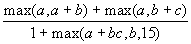 Даны действительные числа a, b. Получить u = min(a, b-a), y = min(ab, a+b),
k = min(u+v2, 3.14).Даны натуральные числа a, b, c. Определить функцию bin(x), переводящую число х из десятичной системы счисления в двоичную. Найти bin(a + b), bin(ab + c).Даны действительные числа s, t. Получить: g(1.2, s)+g(t, s)-g(2s - 1.5t), |g(ln(s, t+1))-g(t, s)|, где
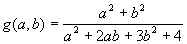 Даны действительные числа x, y. Получить: f(x, -2y, 1.17)+f(2.2, x, x-y), tg(f(x+y, xy, y-x)+f(3.1, 1.4, y-sinx)), где 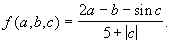 Даны натуральные числа a, b, c. Найти НОД(a, b, c), используя формулу:
НОД(a, b, c) = НОД((a, b), c).Даны неотрицательные целые числа a, b. Найти F(a, b), где  (Определить вспомогательную функцию, вычисляющую факториал).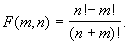 Даны две квадратные матрицы A, B 3-го порядка. Построить таблицу функции y = cx2 + d при х меняющемся от 0 до 1 с шагом 0.1, где с = sp(A), d = sp(B). (sp(A) - след матрицы А - сумма элементов главной диагонали).Даны два натуральных числа a, b. Найти разность и произведение суммы цифр этих чисел. Вычисление суммы цифр числа оформить в виде функции.Даны два натуральных числа a, b. Вычислить 
Функция х!! Определяется следующим образом:
х!! = 1*3*5*...*х, если х нечетно,
х!! = 2*4*6*...*х, если х четно.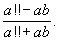 Даны действительные числа a0, a1, a2, a3. Получить для х = 1, 3, 4 значения р(х+1) - р(х), где р(у) = a3y3 + a2y2 + a1y + a0.Даны действительные числа a, b, c. Получить
 .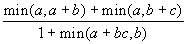 Даны действительные числа a, b. Получить r = max (a, b + a), d = max (ab, a + b), s = max (r + d2, 3.14).Даны натуральные числа a, b, c. Определить функцию bin (x), переводящую число х из десятичной системы счисления в двоичную. Найти двоичное представление эти чисел.Даны действительные числа a, b. Получить:
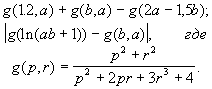 3. СтрокиКонтрольные заданияНапишите программу подсчета суммарного числа букв 'а' и букв 'b' в данной строковой переменной. Вывести на экран каких букв больше.Задано предложение y, состоящее из слов-строк. Проверить, встречается ли данное слово х в предложении у.Предложение содержит буквы латинского и русского алфавитов. Написать программу, которая выводит буквы только латинского алфавита в порядке их следования в предложении.Дано предложение-строка. Подсчитать количество слов, начинающихся с буквы 'а'.Написать программу, подсчитывающую, сколько раз в данном слове х встречается (в качестве его части) слово у.Написать программу, которая каждый встречающийся в строке заданный символ заменяет на заданную последовательность символов, расширяя при этом строку.Задано предложение-строка. Написать программу, которая находит самое длинное слово, встречающееся в предложении.Написать программу, вычеркивающую из данного текста все буквы 'а'.Написать программу, которая проверяет в строке баланс открывающихся и закрывающихся круглых скобок (строка содержит арифметическое выражение).Написать программу, которая каждую встреченную букву 'б' заменяет сочетанием 'ку'.Задано предложение, состоящее из слов-строк. Написать программу, которая находит самое короткое слово в предложении.Предложение состоит из слов-строк. Написать программу, которая подсчитывает количество слов в предложении.Написать программу, проверяющую, является ли частью данного слова слово 'сок'. Ответ должен быть 'да' или 'нет'.Даны две строки. Вычеркнуть из строки А символы, встречающиеся в строке В.Из данного предложения вычеркнуть слова, встречающиеся больше одного раза.